  Obecní úřad  Žižkovo Pole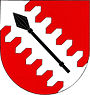 Adresa: Obecní úřad Žižkovo Pole, Žižkovo Pole 9, 582 22 Přibyslav, IČO: 00268569, tel.,e-mail:obec@zizkovopole.cz, zizkovo.pole@tiscali.czKominík p. VodaVe středu 27. 4. a ve čtvrtek 28. 4. bude chodit kominíkDo úterý 26. 4. je třeba nahlásit na OÚ v Žižkově Poli nebo na tel. 724 189 749 p. BačkovskáZa nepříznivého počasí bude stanovený náhradní termínDěkuji za pochopení